ESCOLA _________________________________DATA:_____/_____/_____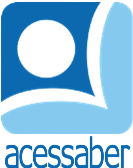 PROF:_______________________________________TURMA:___________NOME:________________________________________________________ATIVIDADE DE MULTIPLICAÇÃOPietro pegou em sua granja, para vender, 6 caixas com 4 dezenas ovos em cada. Quantos ovos ele pegou, ao todo?R: Eduarda, Eloá e Allana foram ao restaurante almoçar, quando terminaram dividiram a conta. Se cada uma pagou R$ 45,00, qual é o valor total da conta?R: Na fazenda de Catarina tem 57 vacas leiteiras que produzem 14 litros de leite cada uma. Quantos litros de leite são produzidos em 2 dias?R: Uma bandeja comporta 32 unidades de salgados. Em 19 bandejas, quantos salgados serão colocados?R: No mercadinho da esquina foram vendidos, em um dia, 20 pacotes de arroz por R$ 5,00 cada e 15 pacotes de feijão por R$ 6,00. Quanto o mercado ganhou com a venda de arroz e feijão?R: Uma sala de cinema tem 20 fileiras, cada fileira com 12 cadeiras. Quantas cadeiras há ao todo nesta sala?R: 